报名热线：13328039702、18118479702、13205173179（微信同号）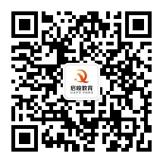 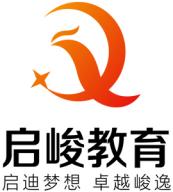 辅警招聘体能测试成绩对照表辅警招聘体能测试成绩对照表辅警招聘体能测试成绩对照表辅警招聘体能测试成绩对照表分值俯卧撑1000米10米×4往返跑单位（次）（分′秒）（秒）10033及以上3′40″及以内10″4及以内95323′41″-3′45″10″5-10″790313′46″-3′50″10″8-11″085303′51″-3′55″11″1-11″380293′56″-4′00″11″4-11″675284′01″-4′05″11″7-11″970274′06″-4′10″11″10-12″265264′11″-4′15″12″3-12″560254′16″-4′20″12″6-12″855244′21″-4′25″12″9-13″150234′26″-4′30″13″2-13″445224′31″-4′35″13″5-13″740214′36″-4′40″13″8-14″03520及以下4′45″及以上14″1及以上备注：参加体能测试的人员如身体不适合参加此次测试，请自动退出，责任自负。备注：参加体能测试的人员如身体不适合参加此次测试，请自动退出，责任自负。备注：参加体能测试的人员如身体不适合参加此次测试，请自动退出，责任自负。备注：参加体能测试的人员如身体不适合参加此次测试，请自动退出，责任自负。